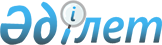 О присвоении наименований безымянным улицам села Ганькино Полудинского сельского округа района Магжана Жумабаева Северо-Казахстанской областиРешение акима Полудинского сельского округа района Магжана Жумабаева Северо-Казахстанской области от 20 апреля 2021 года № 10. Зарегистрировано Департаментом юстиции Северо-Казахстанской области 21 апреля 2021 года № 7311
      В соответствии с подпунктом 4) статьи 14 Закона Республики Казахстан "Об административно-территориальном устройстве Республики Казахстан", пунктом 2 статьи 35 Закона Республики Казахстан "О местном государственном управлении и самоуправлении в Республике Казахстан", на основании заключения Северо-Казахстанской областной ономастической комиссии от 29 декабря 2020 года, с учетом мнения населения села Ганькино, аким Полудинского сельского округа района Магжана Жумабаева Северо-Казахстанской области РЕШИЛ:
      1. Присвоить безымянным улицам села Ганькино Полудинского сельского округа района Магжана Жумабаева Северо-Казахстанской области, согласно прилагаемой схематической карте, следующие наименования:
      улице первой – улица Қызылжар;
      улице второй – улица Жеңіс;
      улице третьей – улица Бірлік;
      улице четвертой – улица Арасан;
      улице пятой – улица Бәйтерек;
      улице шестой – улица Тәуелсіздік.
      2. Контроль за исполнением настоящего решения оставляю за собой.
      3. Настоящее решение вводится в действие по истечении десяти календарных дней со дня его первого официального опубликования. Схематическая карта о присвоении наименований безымянным улицам села Ганькино Полудинского сельского округа района Магжана Жумабаева Северо-Казахстанской области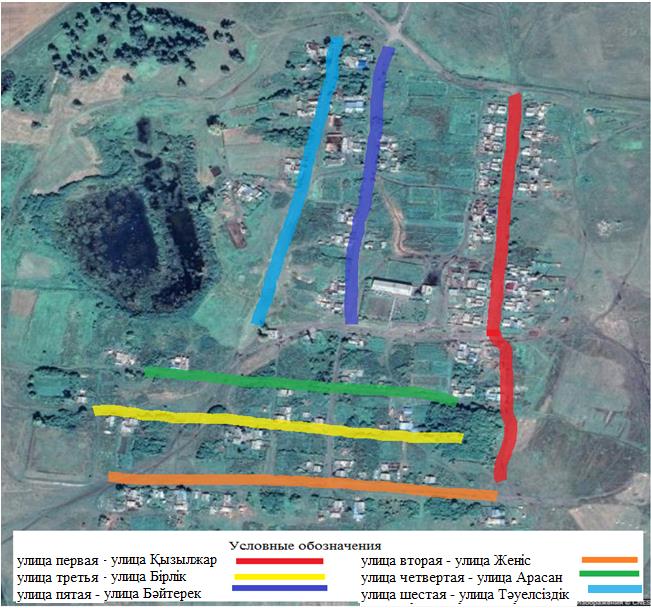 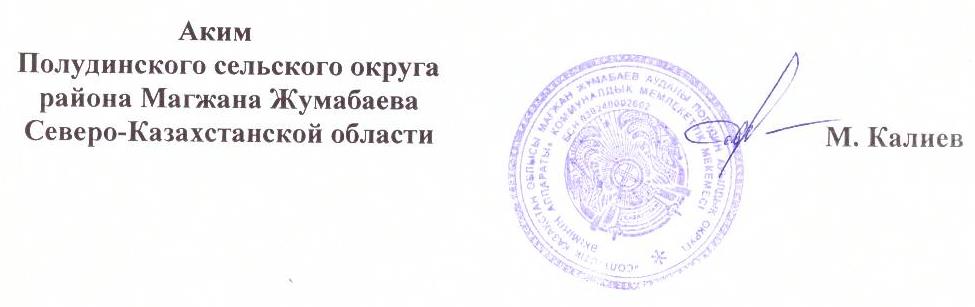 
					© 2012. РГП на ПХВ «Институт законодательства и правовой информации Республики Казахстан» Министерства юстиции Республики Казахстан
				
      Аким сельского округа

М. Калиев
Приложение к решениюот 20 апреля 2021 года№ 10